Scuola Superiore della Magistraturae-mail per info: arearimborsi@scuolamagistratura.it	Rimborso ai DISCENTI della ScuolaIL PRESENTE MODULO DOVRA’ ESSERE COMPILATO SOLO IN CASO DI RICHIESTA DI RIMBORSOCorso di formazione:                                                                Luogo e data corso:          Il/la  Sottoscritt___________________________________________________________________________________Nato  il     ____ /____/___________       a   ________________________(______)  CF: __________________________Residente in via/piazza ___________________________________________________________ n° ________________CAP ___________ Città _____________________________ Telefono _______________________________________Indirizzo e-mail ____________________________________ Qualifica _______________________________________ In servizio presso  ______________________________________ Distretto di _________________________________CONSAPEVOLEche la Scuola potrà procedere al rimborso delle spese sostenute esclusivamente previa ricezione dei documenti fiscali originali (scontrini, fatture, ecc.) da inviare a:Napoli SSM Presso Castel Capuano, già Piazza Enrico De Nicola Via Concezio Muzii, 80139 Napoli; per i corsi che si svolgono nella sede di Castel Capuano, Scandicci SSM Via di Castelpulci, snc 50018 Scandicci (FI) per i corsi che si svolgono a Castelpulci; Roma SSM Via Tronto 2, 00198 Roma per i corsi che si svolgono a Roma ed in tutte le altre località diverse da Napoli e Scandicci DICHIARAdi essere partito da ___________________________ il giorno _____/_____/_________   alle ore _______:_________di rientrare in sede il giorno _____/_____/_________   alle ore _______:_________:	di essere stato autorizzato all’uso del mezzo proprio come da documentazione allegata	di aver effettuato le prenotazioni di viaggio tramite Cisalpina Tours 	di non aver percepito durante il suddetto periodo di altre indennità a carico dello Stato o di altri EntiALTRO:__________________________________________________________________________________________ ________________________________________________________________________________________________DICHIARA DI AVER ANTICIPATO LE SEGUENTI SPESE1.  _____________________________________________________________     per    € _________________,_______2. _____________________________________________________________     per    €  _________________,_______3. _____________________________________________________________     per    €  _________________,_______4. _____________________________________________________________     per    €  _________________,_______CHIEDE CHE IL RIMBORSO VENGA  EFFETTUATO MEDIANTE ACCREDITO SUL C/C BANCARIO:Intestato a : 	_____________________________________________________________CODICE IBAN:	_____________________________________________________________ (1)DATA: ___________________ ,  _____ / ______ / _____________	___________________________________________	(Firma)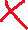 Si autorizza al trattamento dei dati personali ai sensi del D.lgs n.196 del 30 Giugno 2003 "Codice in materia di protezione dei dati personali"	_____________________________________________	(Firma)Si allega documentazione in originale1.Il codice IBAN dovrà cominciare con IT e dovrà avere 27 caratteriLa S.V. è pregata di compilare il presente modulo in STAMPATELLO 